RYBNÍK NOVINEK                     ŠKOLNÍ ČASOPIS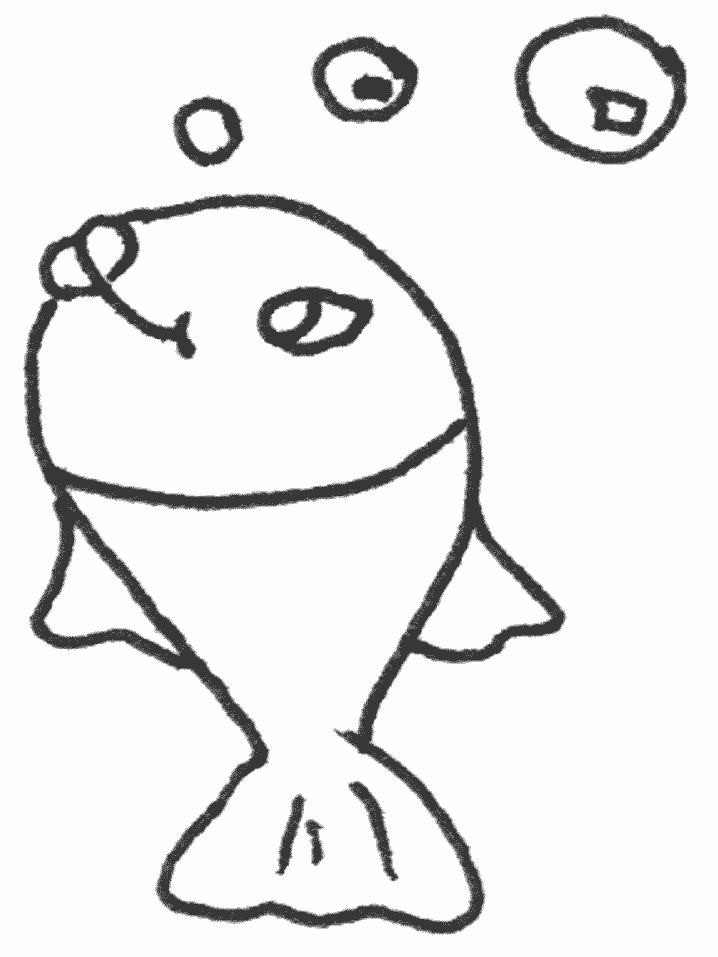                                                            ČERVEN  2015Červen je čas na výlety, jdeme na hrad mnohaletý.V lese voní jahody, zvou nás k sobě na hody.Škola v přírodě Varvažov  - týden plný sluníčka, soutěží, her,nápadů, psaní deníčků a smíchu. Hymna ŠvP a přezdívky vymyšlené dětmi (1. 6.- 5. 6.).Den otců – slaví se třetí červnovou neděli.Tradiční školní výlet – návštěva IQ Parku a ZOO v Liberci (15.6.).Rozlučka pátého ročníku (18. 6.).Mezinárodní den trpaslíků (21.6.).Školní akademie v duchu veselé pohádky TŘI VETERÁNI (25.6.).Talent ZŠ Záryby – zpěv, tanec, sport (25.6.).ŠKOLA V PŘÍRODĚ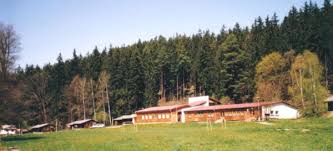 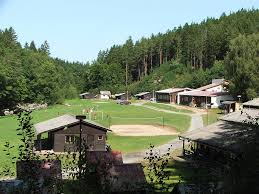 VARVAŽOVNa škole v přírodě se mi moc líbilo. Táta mi říkal, že je to to nejlepší ze školního roku. Hráli jsme tam každý den hry s vychovatelkami Petrou a Markétou. Chodili jsme do lesa stavět domečky, povedlo se nám to a náš byl nejlepší, protože nám pomáhala pí. učitelka Jasenská. (Kája Dittrichová)Na škole v přírodě jsme měli moc dobré obědy. Každý den jsme hráli hry a soutěžili jsme. Hry jsme hráli s pí. vychovatelkami a pí. učitelkami, chodili jsme do lesa a bylo to moc super. Taky jsme měli balónkovou vodní bitvu. Dostala jsem plno hezkých dopisů. Poslední den jsme si to fakt užili, měli jsme velkou diskotéku, na kterou nikdy nezapomenu.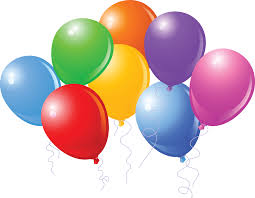 (Natálka Havelková)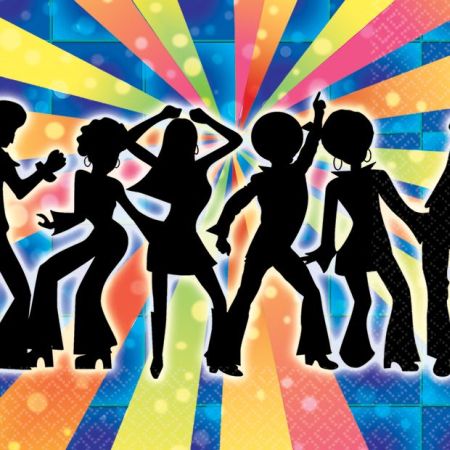 Jeli jsme na školu v přírodě, když jsme tam dorazili, tak jsme se ubytovali do chatek po čtyřech a po třech. Šli jsme na oběd a odpoledne jsme hráli seznamovací hry, pak byla svačina, procházka do lesa, večeře a večerka ve 22 hodin. Každý den jsme měli snídani, svačinu, oběd, svačinu, večeři.V úterý jsme hráli hry, psali dopisy, pohledy domů a také deníky. Ve středu jsme šli na výlet do blízké vesnice Ostrovec, odpoledne byla vodní balónková bitva a večer byl táborák s opékáním buřtů, na který jsme si museli nanosit dříví. Čtvrtek byl den psaní deníků, vymýšlení hymny školy v přírodě a večer diskotéka. V pátek ráno po snídani jsme sbalili poslední věci do kufrů a připravili se na odjezd domů do Záryb.(Patrik Pokorný, Šimon Schütz)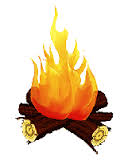 VARVAŽOVSKÁ HYMNA ŠKOLY V PŘÍRODĚUž je půl sedmý, já musím vstát!Probouzím se do slunečného dne.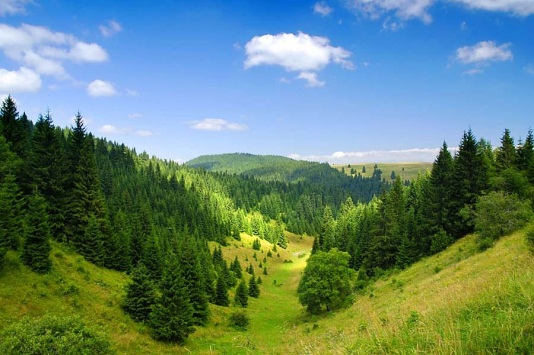 Vyjdu ven z chatky a začnu všem mávat,na škole v přírodě rádi jsme.Kde chatky Varvažov jsou,tam tráva zelená je,voda průzračná jea lesy poblíž jsou.Děti zábavu mají,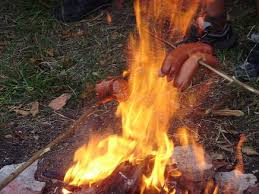 rády si tu hrají,písně si zpívajía na hřištích si běhají.Oheň hučí po větříčku,lesík šumí kolem chat,každý to tu, máme rád,na školu v přírodě budeme vzpomínat.Složili: Fanda Š., Šimon V., Vojta H., Patrik P.,              Zuzka Zn., Kája D., Ella Š., Natálka Kr.,              Jirka W., Patrik R., Šimon K., Šimon Sch.,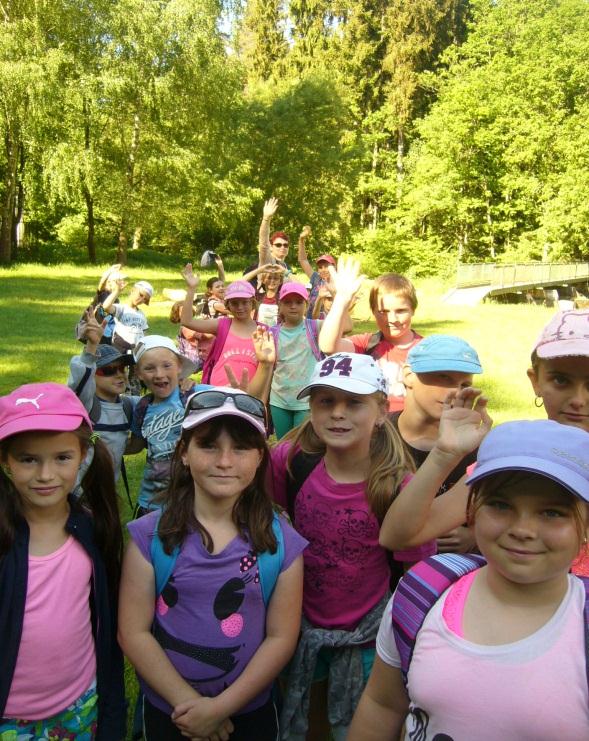 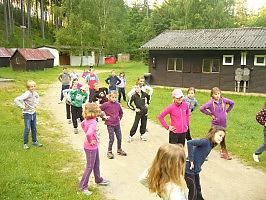 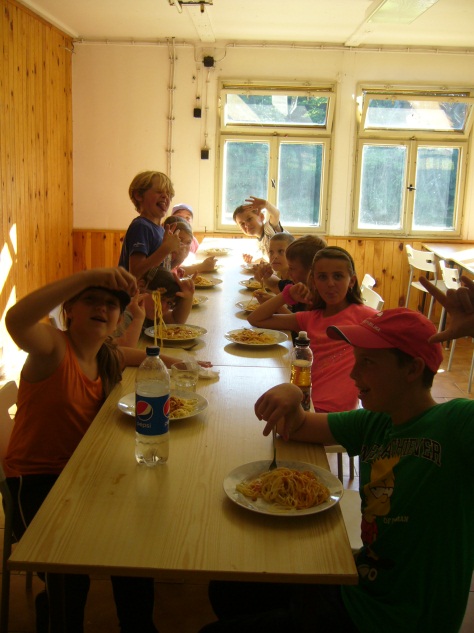 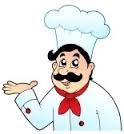   JÍDELNÍČEK PONDĚLÍOběd – nudlová polévka, řízek, bramborySvačina – rohlík, suchý salám, čajVečeře – špagety2. Večeře – rohlík, máslo, džem, čajÚTERÝSnídaně – sýrová pomazánka, máslo, džem, rohlík, čajSvačina – nektarinkaOběd – bramborová polévka, buchtičky se šodóSvačina – domácí perník, čajVečeře – čína s rýží2. Večeře – rohlík, máslo, džem, čajSTŘEDASnídaně – domácí mazanec, kakao, čajSvačina – jablkoOběd – řízek, chleba (výlet)Svačina – rohlík, sýr, horalkaVečeře – sekaná, bramborová kaše2. Večeře – pečení buřtůČTVRTEKSnídaně – nivová pomazánka, máslo, džem, rohlík, čajSvačina – hruškaOběd – čočková polévka, vdolkySvačina – šunkový salám, rohlíkVečeře – rajská omáčka, těstoviny2. Večeře – pomazánka, rohlík, vdolkyPÁTEKSnídaně – rybičková pomazánka, máslo, džem, rohlík, čaj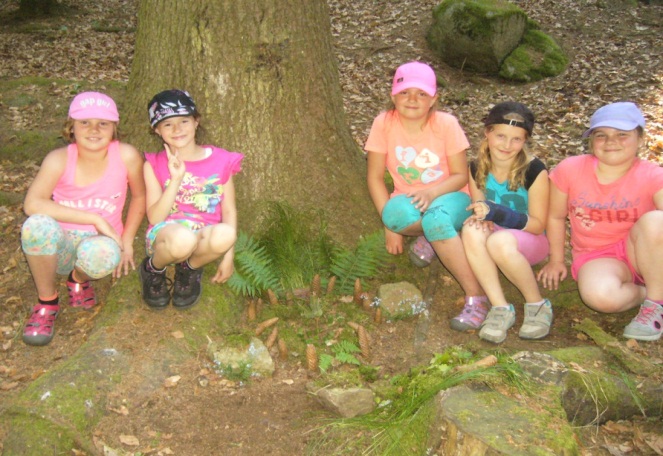 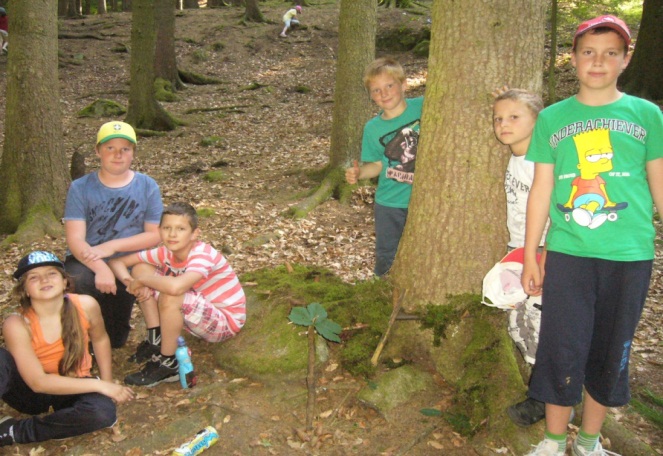 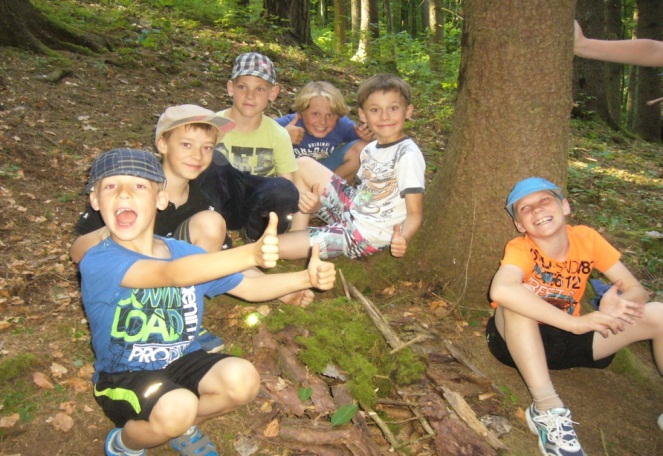 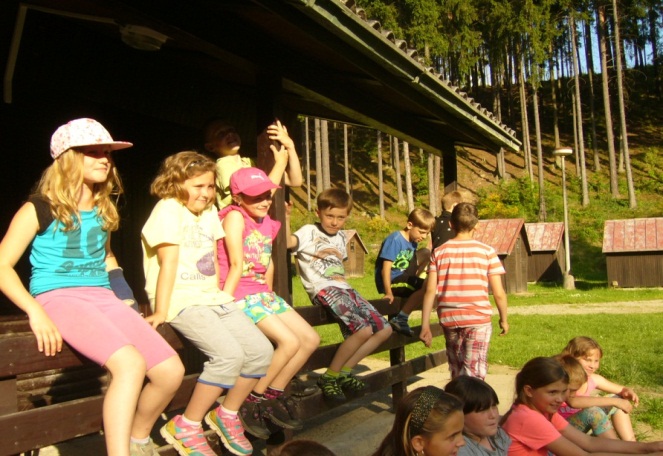 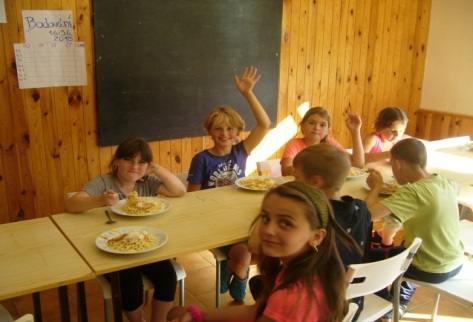 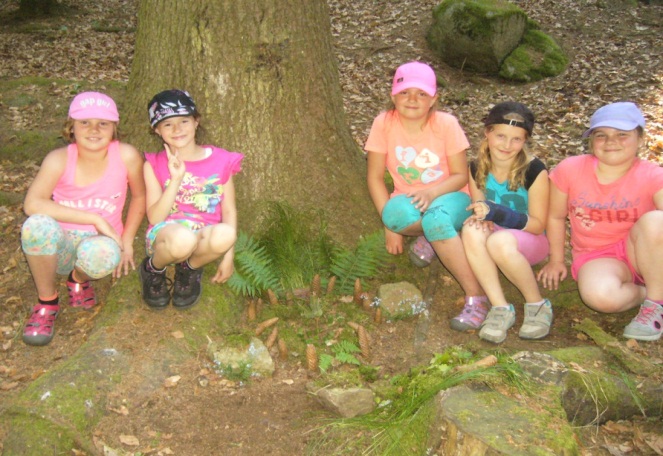 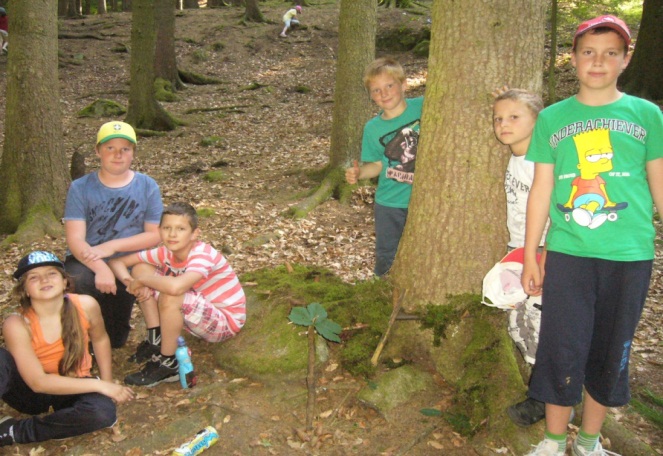 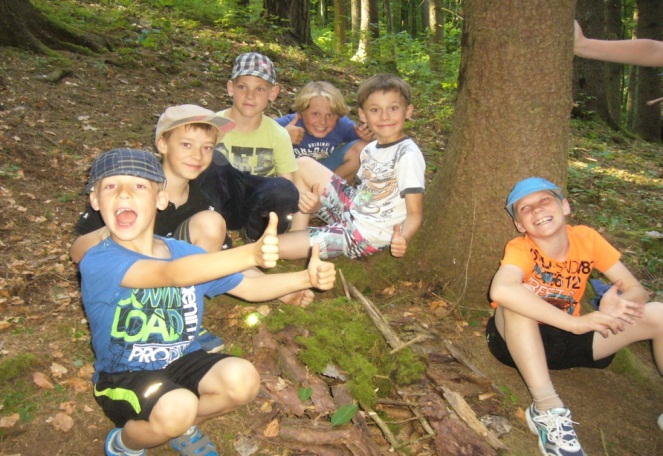 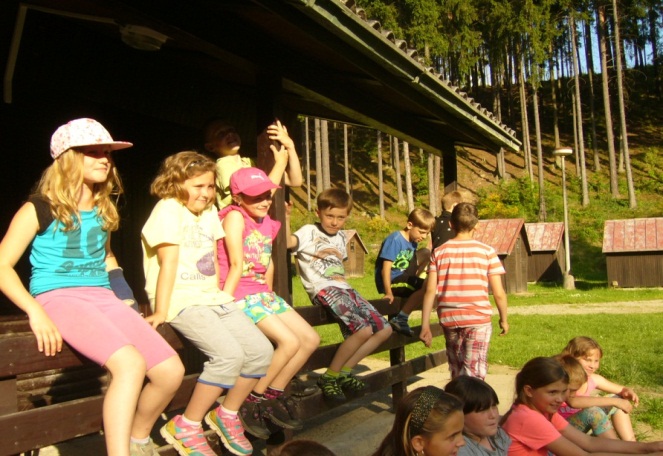 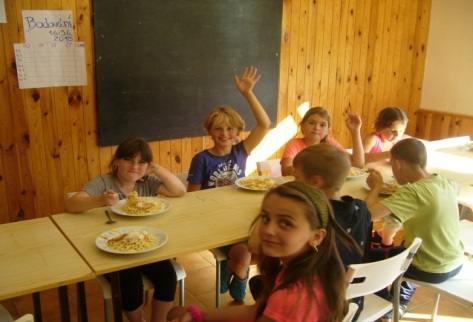 PŘEZDÍVKYBára F. – Meruňka                                                  Kristýnka Mar. - Mikina  Kristýnka Mň. – Mamut                                        Natálka K. - NanyŠimon K. – Špunt                                                     Mates K. - MátaSára Sch. – Róza                                                       Zuzka Mif.- PrinceznaElla Š. – Elma                                                            Šimon Sch. - MrňousMíša B. – Mija                                                           Fanda Š. – Rovná čepiceKristýnka Č. – Mikina                                             Jirka W. - RamboVojta H. – Atvoj                                                        Šimon V. - VidlákNikolka M. – Alsink                                                 Zuzka Zn. - UzdoMíša R. – Myšpulín                                                  Niku O. - ŠrotKája D.- Avokádo                                                     Patrik R. - AťápNatálka H.- Sluníčko                                               Míša S. - KvakoňErička K.- Cibulačka                                                Patrik P. - Paprikapí. uč. Jasenská – Žirafa                                          pí. vych. Wirthová - ChobotniceDEN OTCŮDen otců je svátek na počest otců, oslavující otcovství, vztah otce k dítěti a roli otců ve společnosti. V mnoha zemích včetně České republiky se slaví třetí neděli v červnu, v některých státech se ale tradičně váže ke svátku sv. Josefa (19. března) či ještě k různým jiným datům.V České republice se tento svátek slaví dosud jen ojediněle. První akcí podporující Den otců je Tátafest, pořádaný v mnoha městech České republiky od roku 2007 Ligou otevřených mužů spolu s různými rodinnými a komunitními centry za podpory Unie center pro rodinu a komunitu. Od roku 2011 oslavu Dne otců pořádá za podpory občanských sdružení i webový portál Střídavka, jehož akce se v posledních letech konají na Staroměstském náměstí v Praze. HistorieTradici oslavy otců založila Američanka Sonora Smart Doddová, která chtěla ocenit úsilí, s nímž se o ni a další čtyři sourozence staral její ovdovělý tatínek. Úplně první oslava Dne otců se konala v americkém městečku Spokane ve státě Washington 19. června 1910, v den narozenin Sonořina otce.První oslava Dne otců tak byla spíše soukromá, popularita svátku, ale rychle rostla. V roce 1966 se díky prezidentovi Lyndonu Johnsonovi stala třetí červnová neděle oficiálně Dnem otců.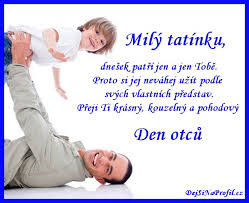 ŠKOLNÍ VÝLET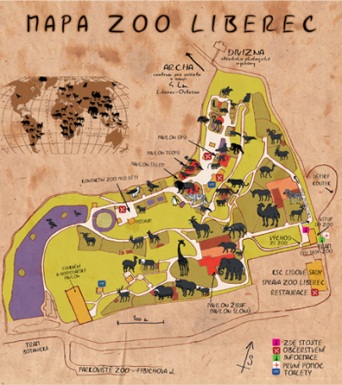 IQ PARK A ZOO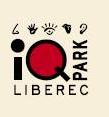 V pondělí 15. 6. jsme jeli na výlet do Liberce. Nejdříve jsme navštívili IQ Park. Bylo to tam úžasné, vyzkoušeli jsme si hodně pokusů, které se týkaly našich smyslů: zrak, sluch, hmat, chuť a čich. Potom jsme měli rozchod a celé jsme si to mohli projít sami. Pak jsme autobusem přejeli k liberecké zoo, kde nás rozdělili na dvě skupiny a každá měla svého průvodce. Viděli jsme tu hodně zvířat a ke každému nám pan průvodce vždy něco řekl a nezapomněl přidat i nějakou příhodu navíc. Pak jsme dostali rozchod, mohli jsme si nakoupit: něco dobrého na zub, upomínkové dárky pro sebe nebo pro členy rodiny. Nastal čas návratu domů, strašně se mi den líbil a užila jsem si to.(Míša Skorkovská)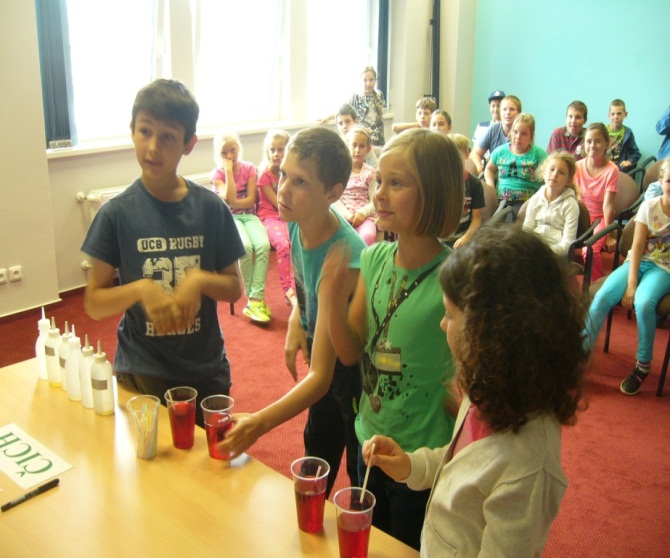 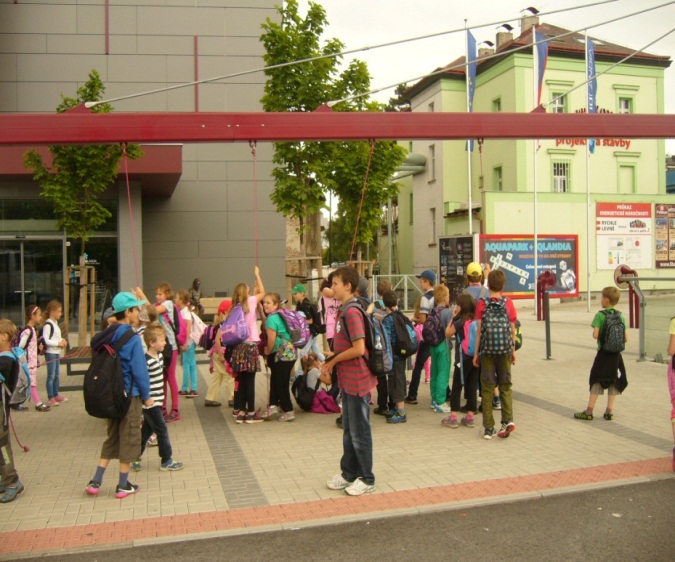 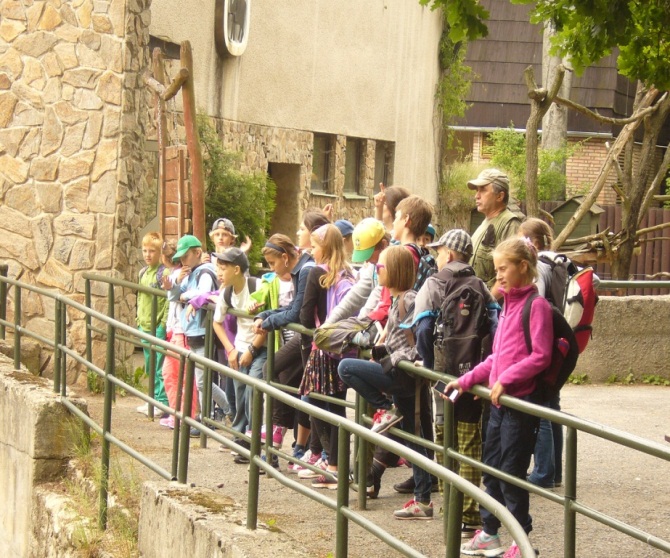 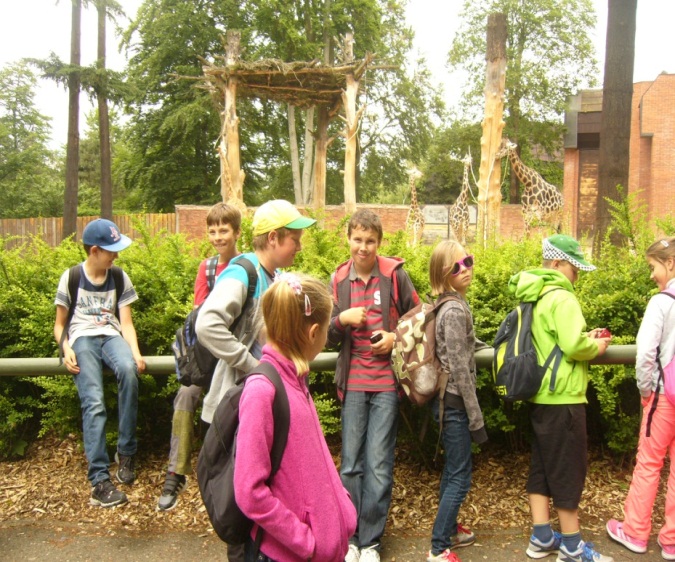 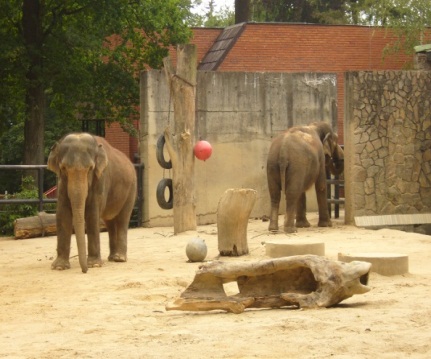 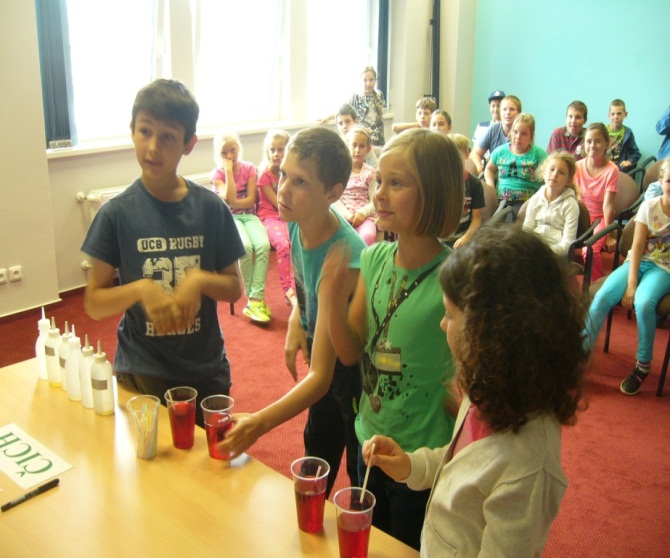 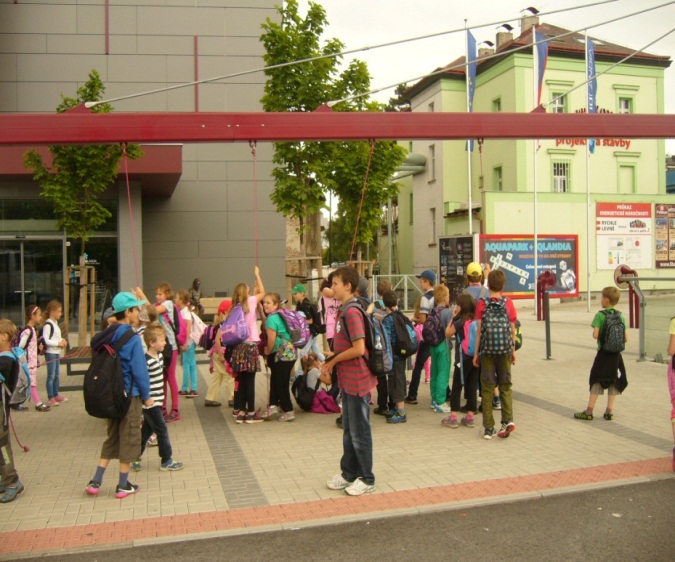 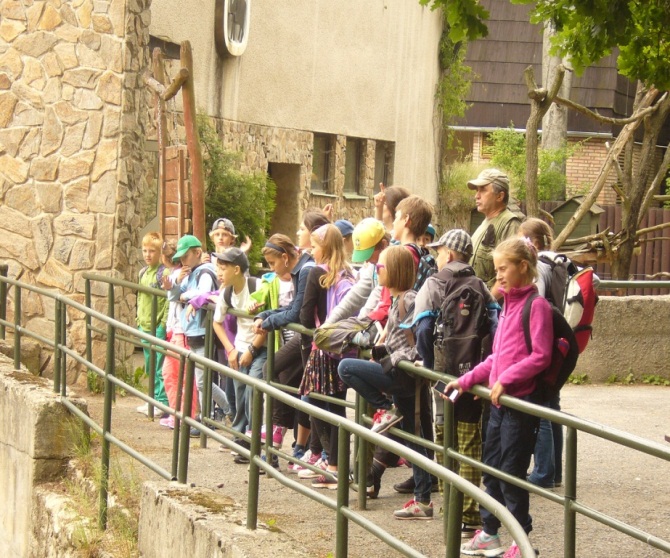 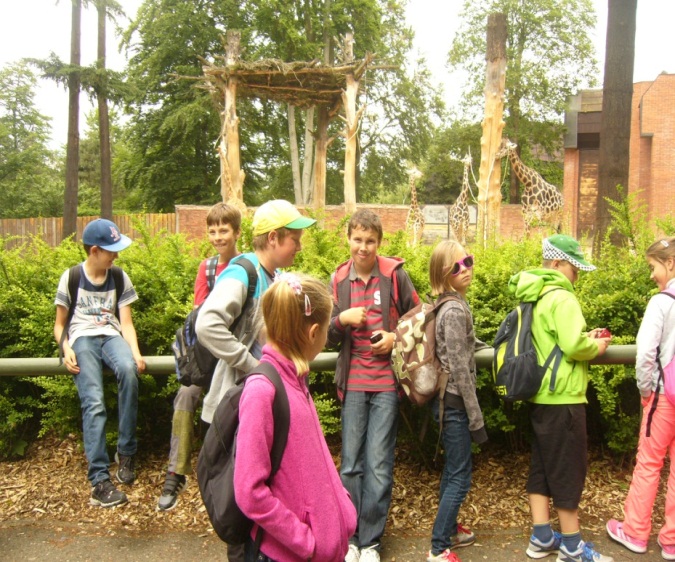 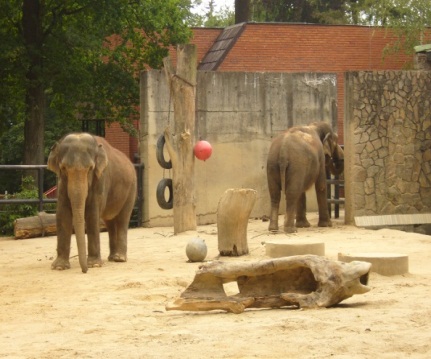 ROZLUČKA PÁTÉHO ROČNÍKU 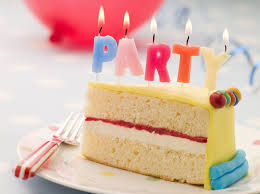 Véna Borl, Denis Nechodom, Niku Ofrym,Páťa Roček, Elenka Plugarska,Míša Skorkovská, Jirka Wirth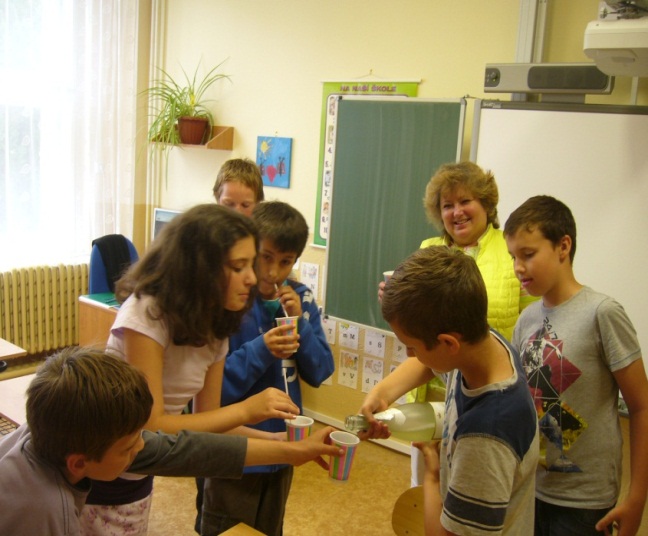 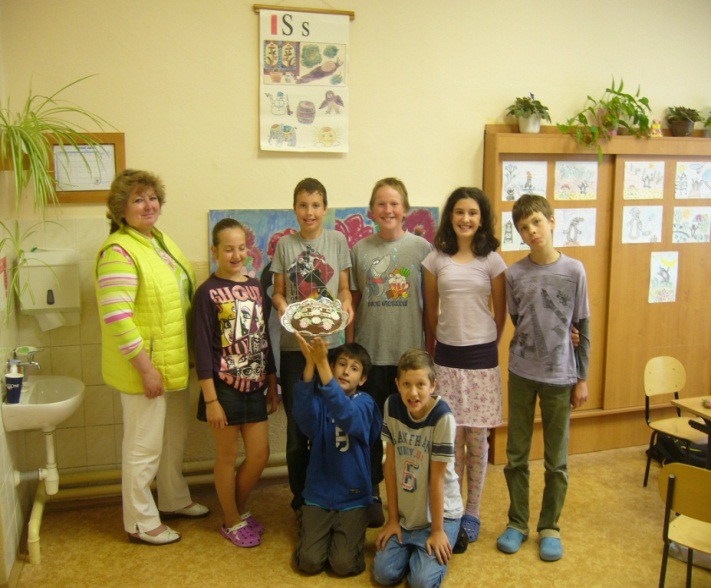 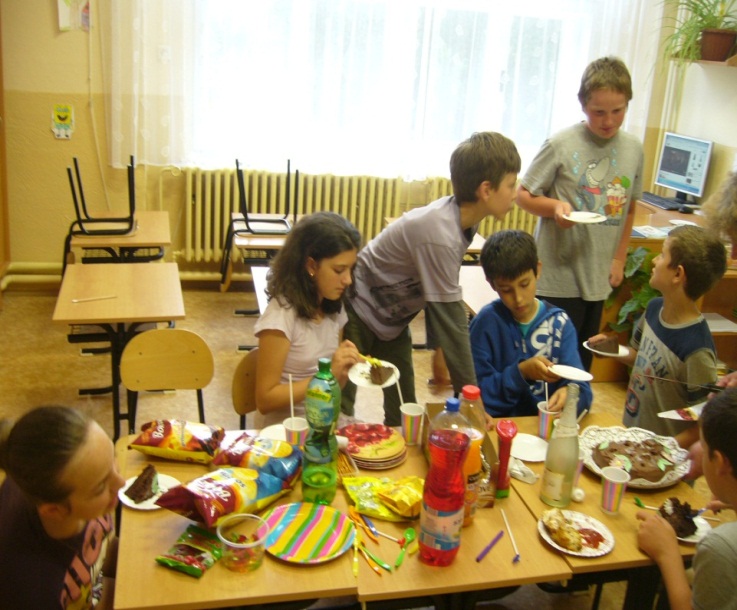 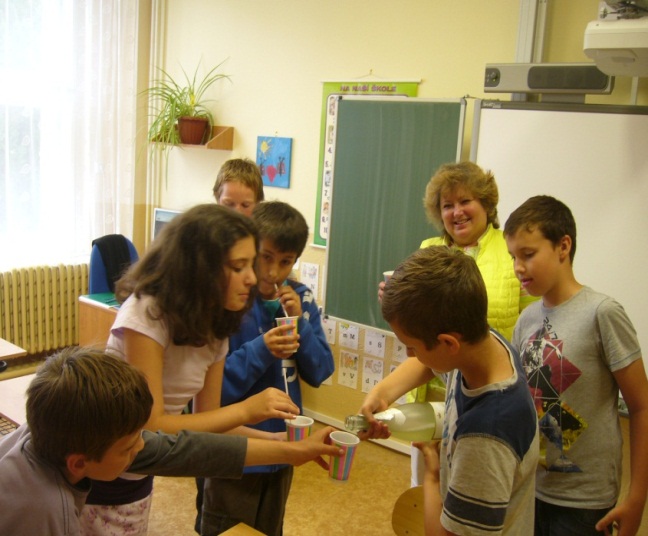 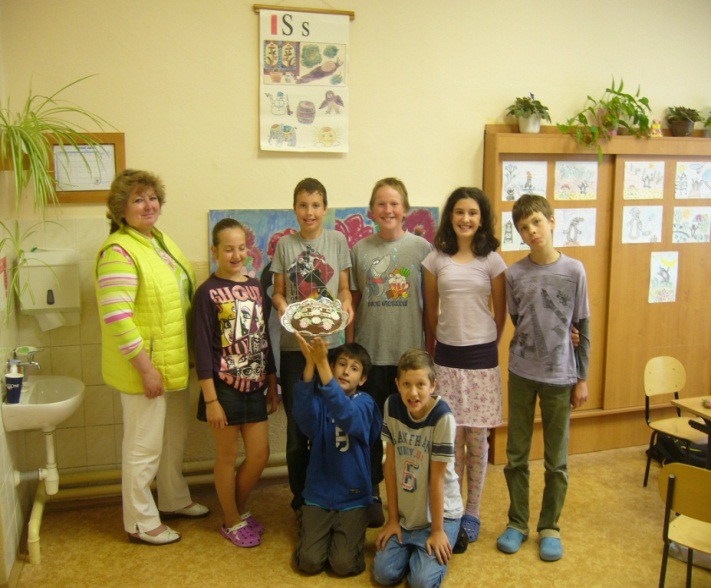 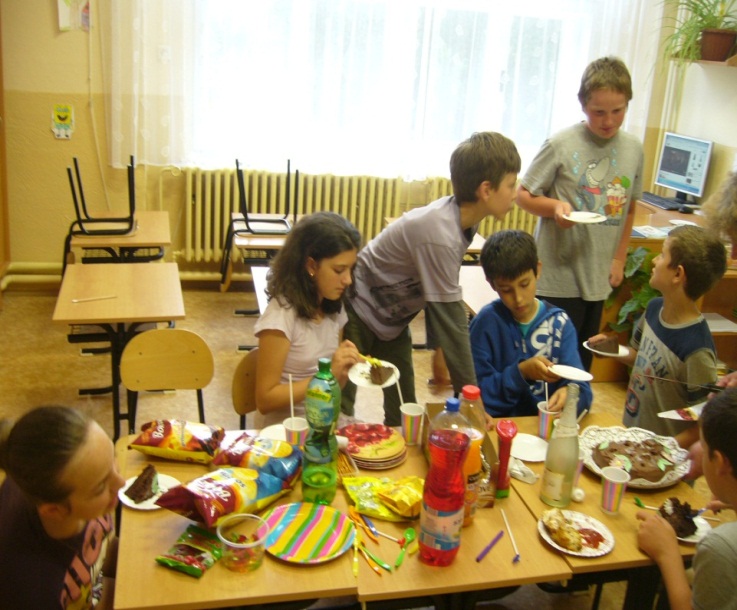 ŠKOLNÍ AKADEMIE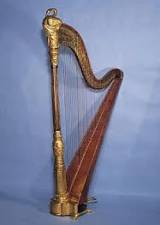 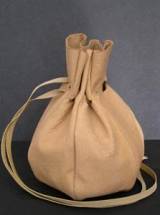 TŘI VETERÁNI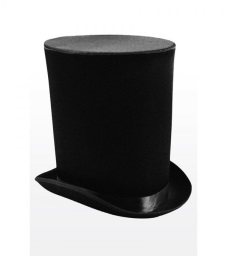 Počasí se opravdu povedlo a školní akademie mohla začít, přišli nejen rodiče našich žáků, ale i další občané naší obce. Pohádka Tři veteráni nás přenesla nejdříve do lesa, kde žili kouzelní skřítkové a obdarovali vysloužilé vojáky dárky. A pak i do podivného království, kde žije král Pikola s krásnou dcerou Bosanou. Všichni žáci se zhostili své role a pohádku zahráli na jedničku.Areál byl vyzdoben kulisami, které si žáci vytvořili sami. Nesmíme také zapomenout na rodiče, které dětem pomáhali s kostýmy a rekvizitami. Na konci naší pohádky si žáci společně zazpívali písničku „ Není nutno“ a to byla tečka za jejich krásným vystoupením.(M.J., K.W.)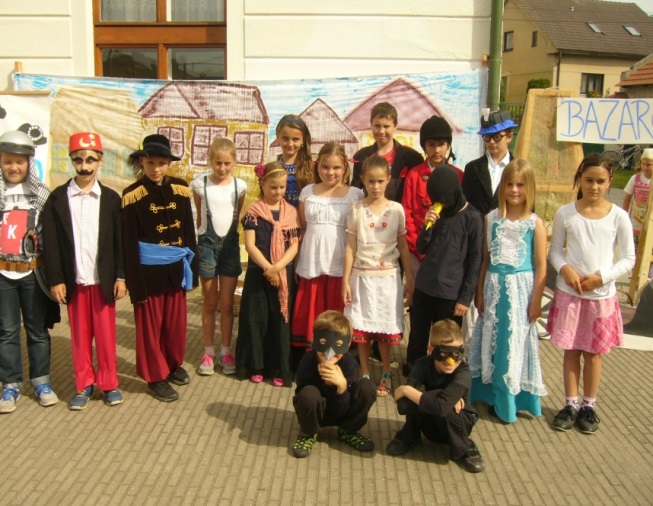 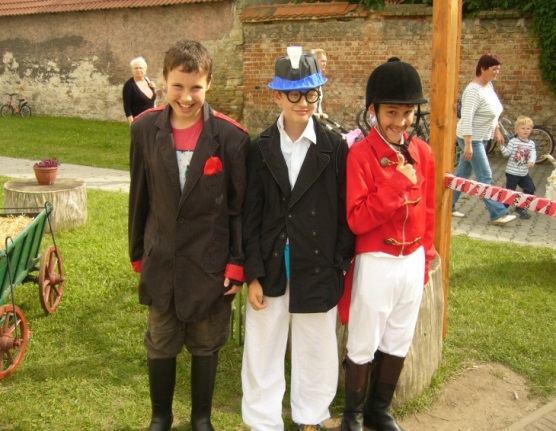 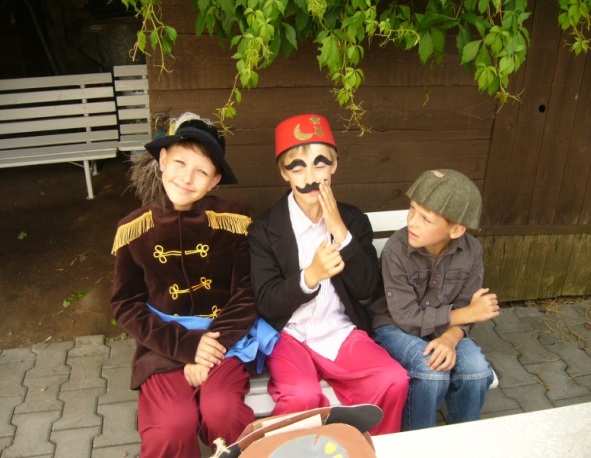 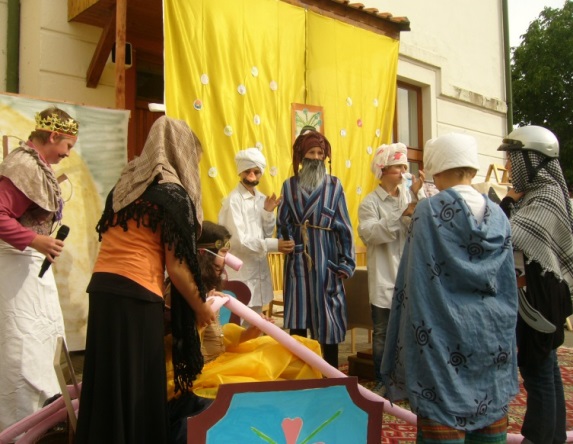 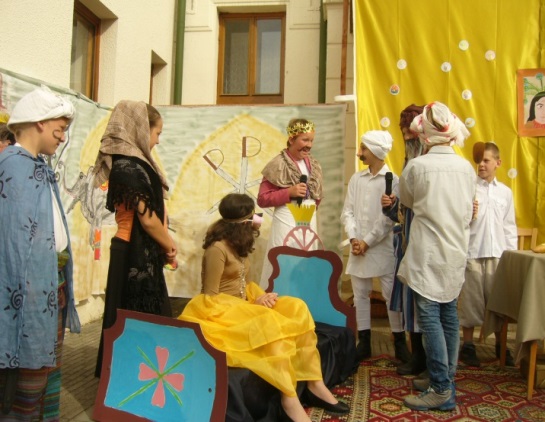 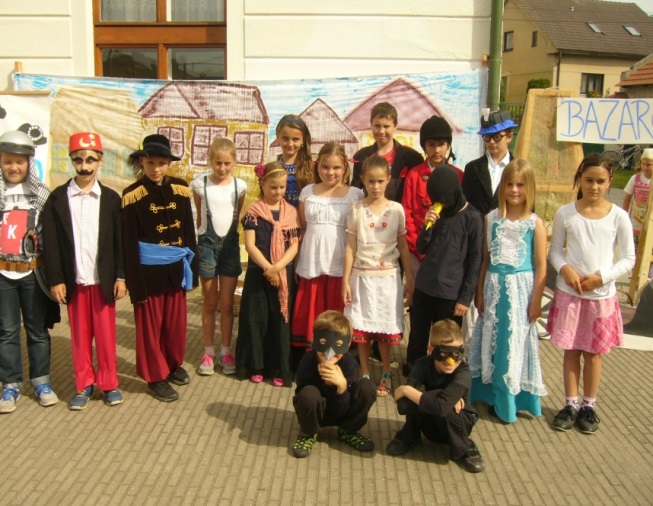 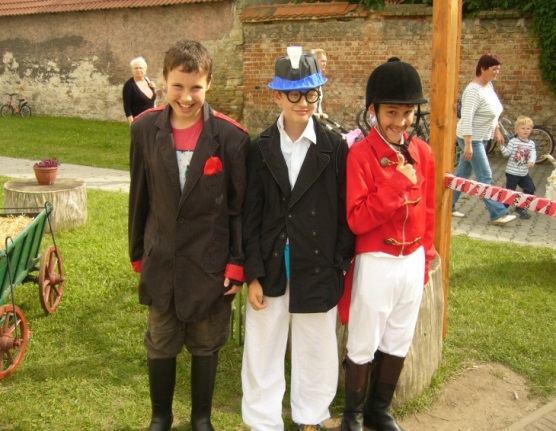 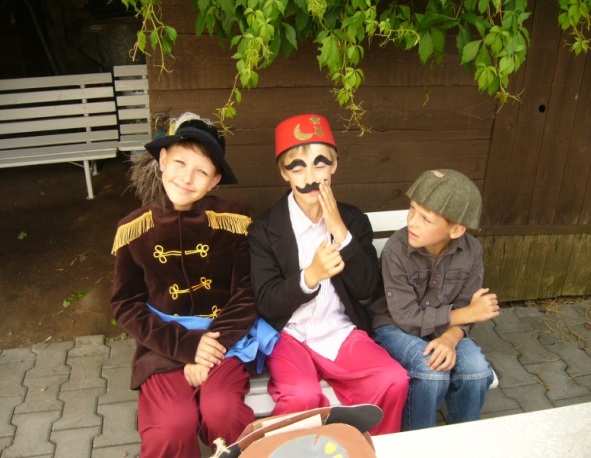 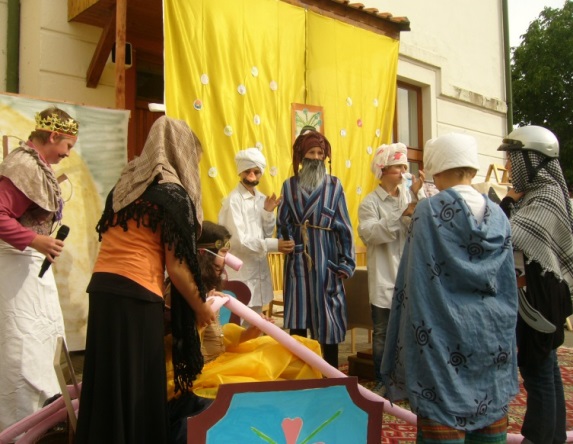 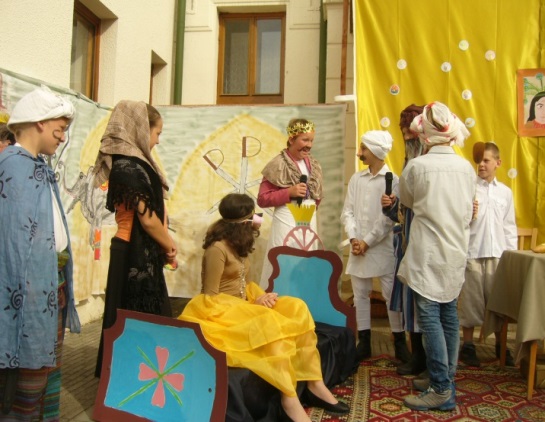 TALENT ZŠ ZÁRYBYTalentu máme ve škole hodně, proto jsme uspořádali „ Den talentů“. Měli jsme možnost vidět tanec, zpěv, šerm, … Hodnotily pí. učitelky, které byly opravdu spravedlivé a nejlepší vystoupení dětí posunuly do dalšího kola. Vítězem se stala Míša Skorkovská, která dětem předvedla tanec mažoretky. Druhé místo obsadil Jirka Wirth jako šermíř a třetí místo obsadilo duo Zuzka Mifková a Kristýnka Čechová v tanci.(M.J., K.W.)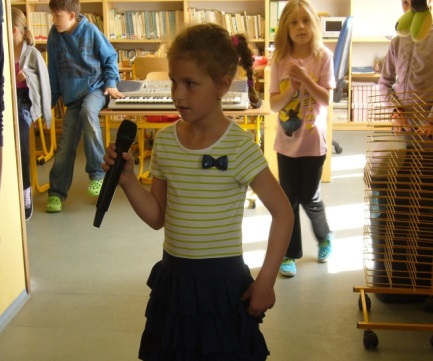 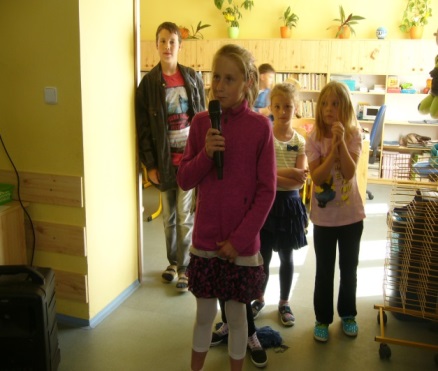 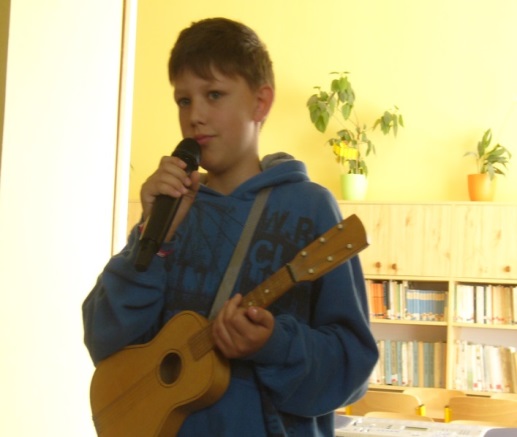 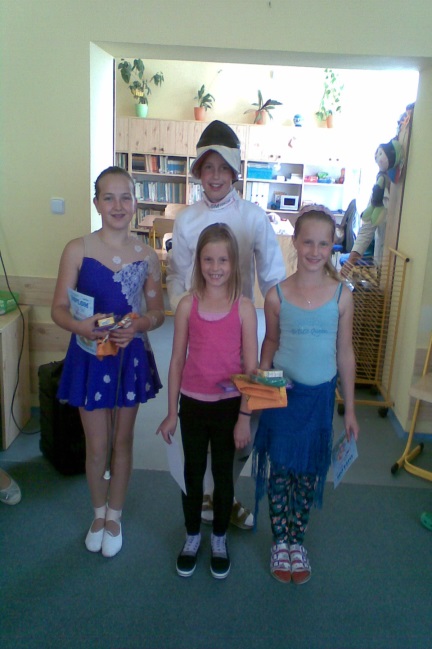 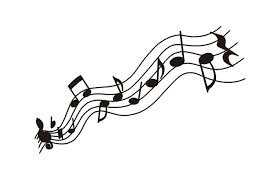 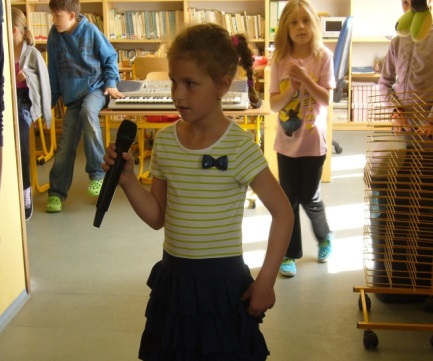 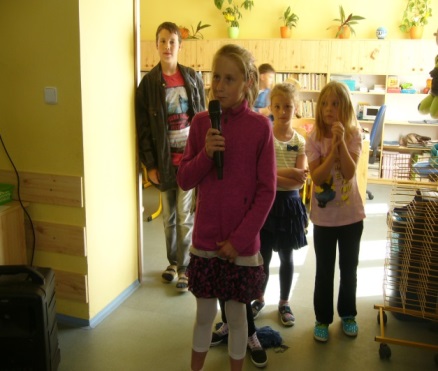 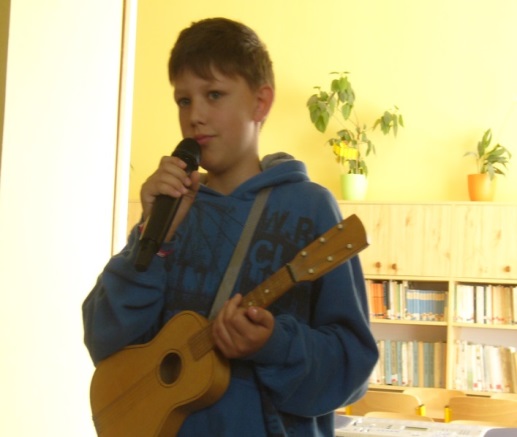 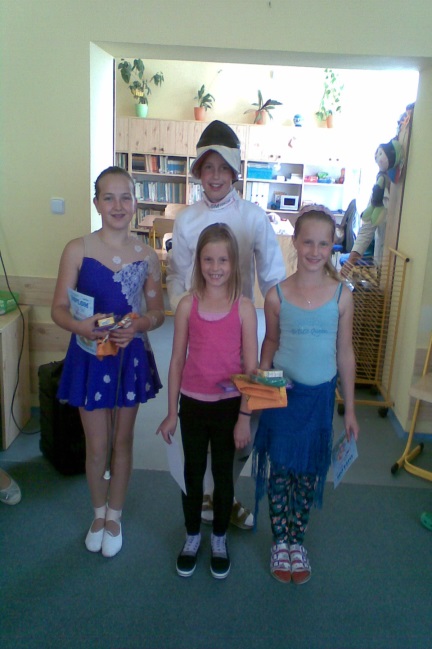 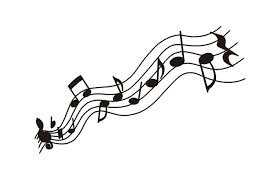 